2016 new products ShotGuns555 Enhanced Over-And-UnderStevens has dovetailed performance and value in its new 555 over-and-under shotgun. Its light aluminum receiver is scaled to gauge and incorporates a steel insert that reinforces the breech, minimizing weight and maximizing strength. The fast-handling 555 Enhanced features upgrades that include Imperial walnut stock and forend, auto shell ejector and laser-engraved Filigree ornament receiver. Standard features include a manual safety, and a single, selective mechanical trigger, and more—at a price that’s unmatched among comparable over-and-unders. Five interchangeable choke tubes allow the 555 to meet any shooting need. Features & BenefitsAuto EjectorImperial Walnut StockLaser Engraved Filigree Ornament5 Interchangeable ChokesLightweight Alloy ReceiverSingle Selective Mechanical TriggersChrome-lined barrelsTang-mounted safetySpecifications12-gauge: 28-inch barrels, 14 3/8-inch length of pull, 44 7/8-inch overall length, 2 1/8-inch drop at comb, 6 pounds20-gauge specifications: 26-inch barrels, 14 3/8-inch length of pull, 42 7/8-inch overall length, 2 1/4-inch drop at comb, 5 1/2 pounds28-gauge specifications: 26-inch barrels, 14 3/8-inch length of pull, 42 7/8-inch overall length, 2 1/4-inch drop at comb, 5 1/2 pounds410-bore specifications: 26-inch barrels, 14 3/8-inch length of pull, 42 7/8-inch overall length, 2 1/4-inch drop at comb, 5 1/2 poundsPart No.	Description	UPC	MSRP22592	Stevens 555 12-gauge, 2 3/4- to 3-inch chamber	011356-22592-4	$863.0022593	Stevens 555 20-gauge, 2 3/4- to 3-inch chamber	011356-22593-1	$863.0022594	Stevens 555 28-gauge, 2 3/4- to 3-inch chamber	011356-22594-8	$863.0022595	Stevens 555 .410 Bore, 2 1/2- to 3-inch chamber	011356-22595-5	$863.00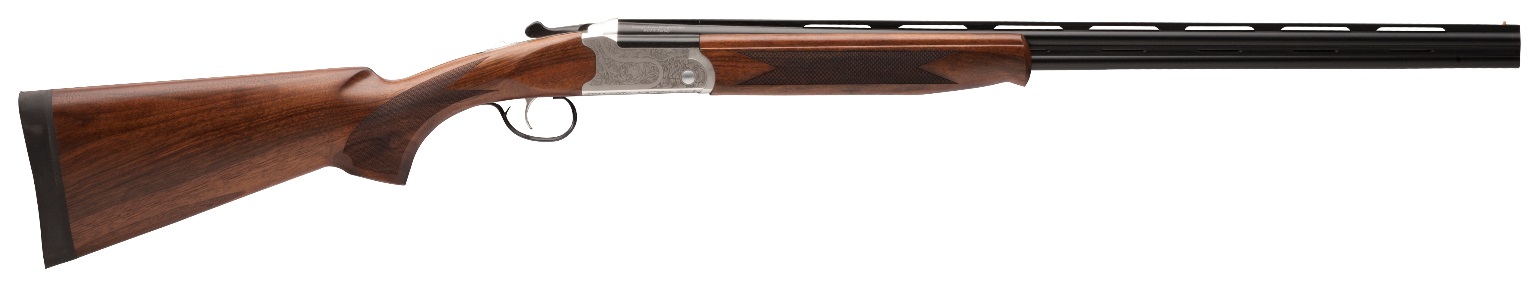 